от 22 декабря 2023 года № 24/305Об утверждении Генерального плана Комсомольского муниципального округа Чувашской РеспубликиВ соответствии с Федеральным законом от 6 октября 2003 года №131-ФЗ «Об общих принципах организации местного самоуправления в Российской Федерации», Градостроительным кодексом Российской Федерации, Уставом Комсомольского муниципального округа Чувашской Республики, протоколом  публичных слушаний и заключением о результатах публичных слушаний от 01 ноября 2023  по проекту  Генерального плана Комсомольского муниципального округа Чувашской Республики Собрание депутатов Комсомольского муниципального округа Чувашской Республики  р е ш и л о:1. Утвердить Генеральный план Комсомольского муниципального округа Чувашской Республики в составе:1.1. Текстовая часть Генерального плана Комсомольского муниципального округа Чувашской Республики; Том1. Положение о территориальном планировании, Том 2. Материалы по обоснованию (Приложение №1);1.2. Карта территорий, подверженных риску возникновения чрезвычайных ситуаций природного и техногенного характера (Приложение № 2);1.3.  Карта границ населенных пунктов (в том числе образуемых населенных пунктов) (Приложение № 3);1.4 Карта зон с особыми условиями использования территории. Карта объектов культурного наследия. Карта границ лесничеств (Приложение № 4);1.5 Карта планируемого размещения объектов местного значения (Приложение № 5);1.6    Карта социальной инфраструктуры и инвестиционных площадок (Приложение № 6);1.7  Карта инженерной инфраструктуры. Карта транспортной инфраструктуры (Приложение № 7);1.8 Карта функциональных зон (Приложение № 8);1.9 Карта Проектный план (Основной чертеж) (Приложение № 9);1.10. Графическое Описание местоположения границ населенных пунктов, территориальных зон, особо охраняемых природных территорий, зон с особыми условиями использования территории (Приложение № 10).2. Признать утратившими силу следующие решения Собраний депутатов сельских поселений Комсомольского района Чувашской Республики:решение Собрания депутатов Александровского сельского поселения Комсомольского района Чувашской Республики от 27 ноября 2008 года №1/68 «Об утверждении генерального плана Александровского сельского поселения и об установлении границ населенных пунктов, входящих в состав Александровского сельского поселения»;решение Собрания депутатов Александровского сельского поселения Комсомольского района Чувашской Республики от 01 января 2010 года №1/1 «О внесении изменений в решение Собрания депутатов Александровского сельского поселения Комсомольского района Чувашской Республики от 27 ноября 2008 года № 1/68 «Об утверждении генерального плана Александровского сельского поселения и об установлении границ населенных пунктов, входящих в состав Александровского сельского поселения»;решение Собрания депутатов Альбусь-Сюрбеевского сельского поселения Комсомольского района Чувашской Республики от 18.11.2008 № 3/75 «Об утверждении генерального плана Альбусь-Сюрбеевского сельского поселения и об установлении границ населенных пунктов, входящих в состав Альбусь-Сюрбеевского сельского поселения»;решение Собрания депутатов Альбусь-Сюрбеевского сельского поселения Комсомольского района Чувашской Республики от 09.12.2014 № 6/122а «О внесении изменений в решение Собрания депутатов Альбусь-Сюрбеевского сельского поселения Комсомольского района Чувашской Республики от 18.11.2008 № 3/75 «Об утверждении генерального плана Альбусь-Сюрбеевского сельского поселения и об установлении границ населенных пунктов, входящих в состав Альбусь-Сюрбеевского сельского поселения»;решение Собрания депутатов от 21.11.2008 № 3/82 «Об утверждении генерального плана Асановского сельского поселения и об установлении границ населенных пунктов, входящих в состав Асановского сельского поселения»;решение Собрания депутатов от 20.10.2010 № 9/9 «О внесении изменений в решение Собрания депутатов от 21.11.2008 № 3/82 «Об утверждении генерального плана Асановского сельского поселения и об установлении границ населенных пунктов, входящих в состав Асановского сельского поселения»;решение Собрания депутатов Кайнлыкского сельского поселения Комсомольского района Чувашской Республики от 18.11.2008 № 3/89 «Об утверждении генерального плана Кайнлыкского сельского поселения и об установлении границ населенных пунктов входящих в состав Кайнлыкского сельского поселения»;решение Собрания депутатов Кайнлыкского сельского поселения Комсомольского района Чувашской Республики от 19.10.2010 № 8/8 «Об утверждении внесенных изменений в границы населенных пунктов, входящих в состав Кайнлыкского сельского поселения и в генеральный план Кайнлыкского сельского поселения»;решение Собрания депутатов Комсомольского сельского поселения Комсомольского района Чувашской Республики от 20.11.2008 № 8/93 «Об утверждении Генерального плана Комсомольского сельского поселения Комсомольского района Чувашской Республики»;решение Собрания депутатов Комсомольского сельского поселения Комсомольского района Чувашской Республики от 21.01.2011 № 1/20 «О внесении изменений в решение Собрания депутатов Комсомольского сельского поселения Комсомольского района Чувашской Республики от 20.11.2008 № 8/93 «Об утверждении Генерального плана Комсомольского сельского поселения Комсомольского района Чувашской Республики»;решение Собрания депутатов Комсомольского сельского поселения Комсомольского района Чувашской Республики от 15.07.2016 № 3/42 «О внесении изменений в решение Собрания депутатов Комсомольского сельского поселения Комсомольского района Чувашской Республики от 20.11.2008 № 8/93 «Об утверждении Генерального плана Комсомольского сельского поселения Комсомольского района Чувашской Республики»;решение Собрания депутатов Комсомольского сельского поселения Комсомольского района Чувашской Республики от 24.12.2018 № 1/106 «О внесении изменений в решение Собрания депутатов Комсомольского сельского поселения Комсомольского района Чувашской Республики от 20.11.2008 № 8/93 «Об утверждении Генерального плана Комсомольского сельского поселения Комсомольского района Чувашской Республики»;решение Собрания депутатов Комсомольского сельского поселения Комсомольского района Чувашской Республики от 19.05.2020 № 1/149 «О внесении изменений в решение Собрания депутатов Комсомольского сельского поселения Комсомольского района Чувашской Республики от 20.11.2008 № 8/93 «Об утверждении Генерального плана Комсомольского сельского поселения Комсомольского района Чувашской Республики»;решение Собрания депутатов Комсомольского муниципального округа Чувашской Республики от 24.01.2023 № 9/141 «О внесении изменений в решение Собрания депутатов Комсомольского сельского поселения Комсомольского района Чувашской Республики от 20.11.2008 № 8/93 «Об утверждении Генерального плана Комсомольского сельского поселения Комсомольского района Чувашской Республики»;решение Собрания депутатов	Новочелны-Сюрбеевского сельского поселения от 14 октября 2008 года № 5/81 «Об утверждении генерального плана Новочелны-Сюрбеевского сельского поселения и об установлении границ населенных пунктов, входящих в состав Новочелны-Сюрбеевского сельского поселения»;решение Собрания депутатов	Новочелны-Сюрбеевского сельского поселения от 07 декабря 2010 года № 8/13 «Об утверждении внесенных изменений в границы населенных пунктов, входящих в состав Новочелны-Сюрбеевского сельского поселения и в генеральный план Новочелны-Сюрбеевского сельского поселения»решение Собрания депутатов Полевосундырского сельского поселения № 3/85 от 18.11.2008 года «Об утверждении генерального плана Полевосундырского сельского поселения Комсомольского района Чувашской Республики и об установлении границ населенных пунктов, входящих в состав Полевосундырского сельского поселения Комсомольского района Чувашской Республики»;решение Собрания депутатов Полевосундырского сельского поселения № 05/05 от 19.10.2010 года «Об утверждении внесенных изменений в границы населенных пунктов, входящих в состав Полевосундырского сельского поселения и в генеральный план Полевосундырского сельского поселения»;решение Собрания депутатов Полевосундырского сельского поселения № 1/64 от 27.03.2018 года «О внесении изменений в генеральный план Полевосундырского сельского поселения Комсомольского района Чувашской Республики»;решение Собрания депутатов Полевосундырского сельского поселения № 1/76 от 10.09.2018 года «О внесении изменений в генеральный план Полевосундырского сельского поселения Комсомольского района Чувашской Республики»;решение Собрания депутатов Полевосундырского сельского поселения № 1/65 от 26.05.2022 года «О внесении изменений в генеральный план Полевосундырского сельского поселения Комсомольского района Чувашской Республики»;решение Собрания депутатов Сюрбей-Токаевского сельского поселения Комсомольского района Чувашской Республики от 21.11.2008 г. № 3/79 «Об утверждении генерального плана Сюрбей-Токаевского сельского поселения и об установлении границ населенных пунктов входящих в состав Сюрбей-Токаевского сельского поселения»;решение Собрания депутатов Сюрбей-Токаевского сельского поселения Комсомольского района Чувашской Республики от 19.10.2010г. № 9/9 «Об утверждении внесенных изменений в границы населенных пунктов, входящих в состав Сюрбей-Токаевского сельского поселения и в генеральный план Сюрбей-Токаевского сельского поселения Комсомольского района Чувашской Республики»;решение Собрания депутатов Тугаевского сельского поселения Комсомольского района Чувашской Республики от 19.11.2008г. № 3/78 «Об утверждении генерального плана Тугаевского сельского поселения и об установлении границ населенных пунктов, входящих в состав Тугаевского сельского поселения»;решение Собрания депутатов Тугаевского сельского поселения Комсомольского района Чувашской Республики от 18.10.2010г. № 7/7 «Об утверждении внесенных изменений в границы населенных пунктов, входящих в состав Тугаевского сельского поселения и в генеральный план Тугаевского сельского поселения»;решение Собрания депутатов Урмаевского сельского поселения Комсомольского района Чувашской Республики от 21.11.2008 г. № 4/70 «Об утверждении генерального плана Урмаевского сельского поселения и об установлении границ населенных пунктов, входящих в состав Урмаевского сельского поселения»;решение Собрания депутатов Урмаевского сельского поселения Комсомольского района Чувашской Республики от 26.06.2014 г. № 5/119 «О внесении изменений в решение Собрания депутатов Урмаевского сельского поселения Комсомольского района Чувашской Республики от 21.11.2008 г. № 4/70 «Об утверждении генерального плана Урмаевского сельского поселения и об установлении границ населенных пунктов, входящих в состав Урмаевского сельского поселения»;решение Собрания депутатов Урмаевского сельского поселения Комсомольского района Чувашской Республики от 14.06.2017 г. № 3/60 «О внесении изменений в решение Собрания депутатов Урмаевского сельского поселения Комсомольского района Чувашской Республики от 21.11.2008 г. № 4/70 «Об утверждении генерального плана Урмаевского сельского поселения и об установлении границ населенных пунктов, входящих в состав Урмаевского сельского поселения»;решение Собрания депутатов Урмаевского сельского поселения Комсомольского района Чувашской Республики от 01.07.2019 г. № 3/111 «О внесении изменений в решение Собрания депутатов Урмаевского сельского поселения Комсомольского района Чувашской Республики от 21.11.2008 г. № 4/70 «Об утверждении генерального плана Урмаевского сельского поселения и об установлении границ населенных пунктов, входящих в состав Урмаевского сельского поселения»;решение Собрания депутатов Урмаевского сельского поселения Комсомольского района Чувашской Республики от 28.10.2021 г. № 2/40 «О внесении изменений в решение Собрания депутатов Урмаевского сельского поселения Комсомольского района Чувашской Республики от 21.11.2008 г. № 4/70 «Об утверждении генерального плана Урмаевского сельского поселения и об установлении границ населенных пунктов, входящих в состав Урмаевского сельского поселения»;решение Собрания депутатов Чичканского сельского поселения Комсомольского района Чувашской Республики от 20.11.2008 №3/86 «Об утверждении Генерального плана Чичканского сельского поселения и об установлении границ населенных пунктов, входящих в состав Чичканского сельского поселения»;решение Собрания депутатов Чичканского сельского поселения Комсомольского района Чувашской Республики от 22.10.2010 №10/10 «О внесении изменений в решение Собрания депутатов Чичканского сельского поселения Комсомольского района Чувашской Республики от 20.11.2008 №3/86 «Об утверждении Генерального плана Чичканского сельского поселения и об установлении границ населенных пунктов, входящих в состав Чичканского сельского поселения»;решение Собрания депутатов Чичканского сельского поселения Комсомольского района Чувашской Республики от 02.06.2017 №2/49 «О внесении изменений в решение Собрания депутатов Чичканского сельского поселения Комсомольского района Чувашской Республики от 20.11.2008 №3/86 «Об утверждении Генерального плана Чичканского сельского поселения и об установлении границ населенных пунктов, входящих в состав Чичканского сельского поселения»;решение Собрания депутатов Чичканского сельского поселения Комсомольского района Чувашской Республики от 28.09.2017 №4/54 «О внесении изменений в решение Собрания депутатов Чичканского сельского поселения Комсомольского района Чувашской Республики от 20.11.2008 №3/86 «Об утверждении Генерального плана Чичканского сельского поселения и об установлении границ населенных пунктов, входящих в состав Чичканского сельского поселения»;решение Собрания депутатов Чичканского сельского поселения Комсомольского района Чувашской Республики от 07.04.2022 №2/59 «О внесении изменений в решение Собрания депутатов Чичканского сельского поселения Комсомольского района Чувашской Республики от 20.11.2008 №3/86 «Об утверждении Генерального плана Чичканского сельского поселения и об установлении границ населенных пунктов, входящих в состав Чичканского сельского поселения»;решение Собрания депутатов Шераутского сельского поселения Комсомольского района Чувашской Республики от 18.11.2008 № 3/63 «Об утверждении генерального плана Шераутского сельского поселения и об установлении границ населенных пунктов, входящих в состав Шераутского сельского поселения»;решение Собрания депутатов Шераутского сельского поселения Комсомольского района Чувашской Республики от 29.11.2010 № 1/7 «О внесении изменений в решение Собрания депутатов Шераутского сельского поселения Комсомольского района Чувашской Республики от 18.11.2008 № 3/63 «Об утверждении генерального плана Шераутского сельского поселения и об установлении границ населенных пунктов, входящих в состав Шераутского сельского поселения»;решение Собрания депутатов Шераутского сельского поселения Комсомольского района Чувашской Республики от 23.11.2017 № 2/61 «О внесении изменений в решение Собрания депутатов Шераутского сельского поселения Комсомольского района Чувашской Республики от 18.11.2008 № 3/63 «Об утверждении генерального плана Шераутского сельского поселения и об установлении границ населенных пунктов, входящих в состав Шераутского сельского поселения».3. Опубликовать настоящее решение в периодическом печатном издании «Вестник Комсомольского муниципального округа» и разместить на официальном сайте Комсомольского муниципального округа.4. Настоящее решение вступает в силу после его официального опубликования.Председатель Собрания депутатовКомсомольского муниципальногоокруга Чувашской Республики                                                                      С.Н.ГрачеваГлава Комсомольского муниципального округаЧувашской Республики                                                                                  Н.Н.Раськин 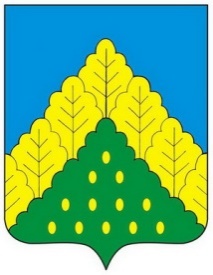 ЧĂВАШ РЕСПУБЛИКИНКОМСОМОЛЬСКИ МУНИЦИПАЛЛĂ ОКРУГĚН ПĚРРЕМĚШ СУЙЛАВРИДЕПУТАТСЕН ПУХĂВĔЙЫШĂНУЧУВАШСКАЯ РЕСПУБЛИКА СОБРАНИЕ ДЕПУТАТОВКОМСОМОЛЬСКОГО МУНИЦИПАЛЬНОГО ОКРУГА ПЕРВОГО СОЗЫВАРЕШЕНИЕ